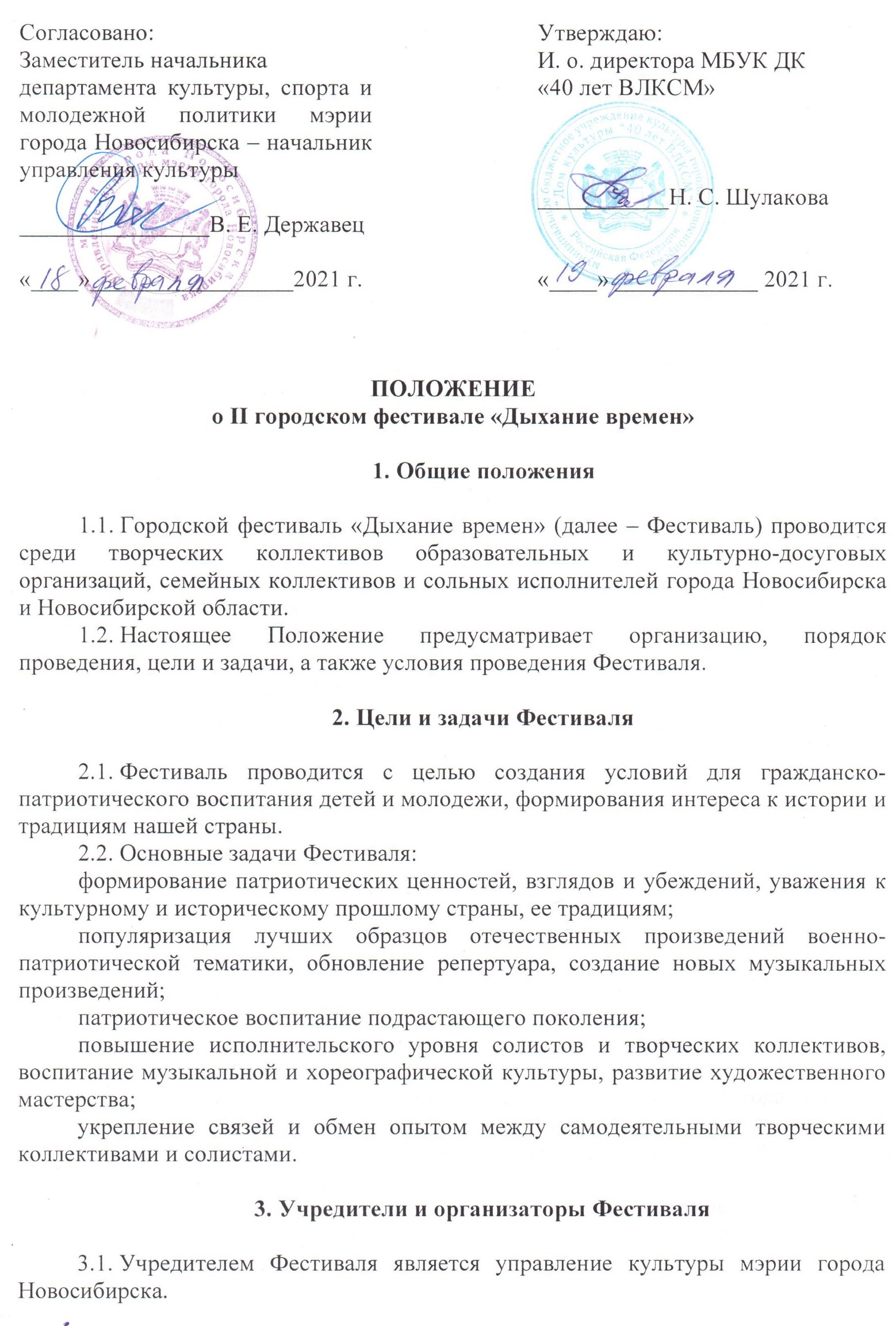 3.2. Организатор Фестиваля:муниципальное бюджетное учреждение культуры города Новосибирска «Дом культуры «40 лет ВЛКСМ» (далее – МБУК ДК «40 лет ВЛКСМ»).3.3. Фестиваль проводится при поддержке администрации Первомайского района города Новосибирска.4. Оргкомитет Фестиваля4.1. Состав оргкомитета:Михеев И. М., заместитель начальника управления культуры города Новосибирска – начальник отдела образования, культурно-досуговой деятельности и сохранения культурного наследия – председатель;Ежова Л. А., директор МБУК ДК «40 лет ВЛКСМ» – заместитель председателя оргкомитета;Матвеева Н. В., начальник отдела по делам молодежи, культуры и спорта администрации Первомайского района города Новосибирска – заместитель председателя оргкомитета.Члены оргкомитета:Зозуля О. А., методист МБУК ДК «40 лет ВЛКСМ»;Смаглюк М. В., менеджер отдела мониторинга и комплексного анализа деятельности в сфере культуры МКУ АМОУКСиМП;Шулакова Н. С., художественный руководитель МБУК ДК «40 лет ВЛКСМ».4.2. Оргкомитет Фестиваля:проводит организационные и рекламные мероприятия; определяет состав жюри, который объявляется в день проведения Гала-концерта Фестиваля;определяет порядок выступлений участников Гала-концерта; оставляет за собой право использования аудио и видеозаписи участников Фестиваля в рекламных, информационных, методических целях.Право решения спорных вопросов Фестиваля принадлежит председателю оргкомитета, а в его отсутствие – заместителю председателя оргкомитета.5. Условия и порядок проведения Фестиваля5.1. Фестиваль проводится в два этапа. I этап: участникам необходимо направить видеопрезентацию творческого номера в любом из современных видеоформатов, заявку (приложение 1) и согласие на обработку персональных данных (приложение 2) на адрес электронной почты: konkursdk40let@mail.ru с 10 марта до 12 апреля 2021 года.II этап: Гала-концерт Фестиваля состоится 18 апреля 2021 года в 13-00 в концертном зале МБУК ДК «40 лет ВЛКСМ» (ул. Узорная 1/2).Копии фонограмм участникам необходимо иметь с собой на флэш-карте в день проведения Гала-концерта.5.2. Возможно проведение Фестиваля в дистанционном формате. В этом случае дипломы будут высланы участникам на электронный адрес, указанный в заявке (приложение 1).5.3. Непосредственными участниками Фестиваля являются:а) творческие коллективы культурно-досуговых и образовательных организаций; б) семейные коллективы;в) учащиеся учреждений дополнительного образования;г) творческие коллективы ССУЗов и ВУЗов;д) отдельные исполнители.Возраст участников не ограничен.5.4. Номинации Фестиваля.«Искусство вокала»Для участия необходимо подготовить видеопрезентацию одного или двух номеров (соло, дуэт, ансамбль) продолжительностью не более 4 минут.Направления: народный вокал, эстрадный вокал.«Хореографическое искусство»Для участия необходимо подготовить видеопрезентацию одного или двух номеров (соло, дуэт, ансамбль) продолжительностью не более 5 минут:Направления: народно-сценический танец; стилизованный танец, эстрадный танец, бальный танец, современная хореография.«Музыкальное искусство»Для участия необходимо подготовить видеопрезентацию 1-2 сольных или ансамблевых номеров продолжительностью не более 3 минут. В номинации участвуют солисты – исполнители на народных инструментах, ансамбли (инструментальные, вокально-инструментальные).«Разговорное искусство»Для участия необходимо подготовить видеопрезентацию одного номера (стихотворение, проза, миниатюра, сказ, былина). Длительность номера не более 3 минут. Возрастные категории участников:младшая группа – от 6 до 9 лет;средняя группа – от 10 до14 лет;старшая группа –  от 14 до18 лет;молодежная группа – от 18 до 30 лет;взрослая группа – от 31 года и старше.5.5. После подведения итогов работы жюри участники Фестиваля получают дипломы лауреата I, II, III степени, дипломанта I, II, III степени в каждой номинации. В диплом будет занесена информация, указанная в заявке.6. Финансовые условия6.1. Организационный взнос за участие в Фестивале составляет 300 рублей за творческий номер.6.2. Способы оплаты.Оплата может быть произведена за наличный расчёт от физического лица в кассу МБУК ДК «40 лет ВЛКСМ» (понедельник, среда, пятница с 16-00 до 20-00).Оплата по безналичному расчету (от организации) производится по указанным реквизитам:ДФ и НП мэрии (муниципальное бюджетное учреждение культуры города Новосибирска «Дом культуры «40 лет ВЛКСМ»; л/с 016.16.007.8)ИНН 5409111492, КПП 540901001Банк получателя:Сибирское ГУ Банка России // УФК по Новосибирской области г. НовосибирскКазначейский счёт 03234643507010005100БИК 015004950Назначение платежа: За участие в фестивале «Дыхание времен».Код дохода 89000000000000000130, КОСГУ 130Тип средств 20.00.00, л/с 016.16.007.8 в ДФ и НП мэрии (МБУК «ДК «40 лет ВЛКСМ»), без НДС.6.3. Оплата за участие в Фестивале производится на момент подачи заявки. К заявке прилагается копия платежного документа. В случае отказа от участия в Фестивале организационный взнос не возвращается.6.4. Полученные средства идут на организационные расходы.7. Контакты организаторов ФестиваляМуниципальное бюджетное учреждение культуры города Новосибирска «Дом культуры «40 лет ВЛКСМ», город Новосибирск, Первомайский район, улица Узорная, 1/2 (ост. городского транспорта и электричек – «пос. Матвеевка»).Сайт: www.dk40let.su Социальная сеть: https://vk.com/dk40let Электронная почта для предоставления информации (заявок, квитанций, видеоматериалов, фонограмм): konkursdk40let@mail.ruПолучить полную информацию о проведении Фестиваля можно по телефону: (383) 307-18-05.Координатор Фестиваля: Шулакова Наталья Сергеевна – художественный руководитель МБУК ДК «40 лет ВЛКСМ», телефон: 8-923-106-42-15, Афанасьева Ольга Петровна, культорганизатор МБУК  ДК «40 лет ВЛКСМ», телефон : 8-906-909-3220.Приложение 1Заявка на участие в ФестивалеЗаявка высылается отдельно на каждого участника в формате Word на электронный адрес: konkursdk40let@mail.ruЗаявка на участие высылается с согласием на обработку персональных данных участника Фестиваля.Приложение 2СОГЛАСИЕна обработку персональных данныхВ соответствии с Федеральным законом от 27.07.2006 №152-ФЗ «О персональных данных», Я _________________________________________________________________________________________________,Ф.И.О. (далее –  участник)
Я _________________________________________________________________________________________________,Ф.И.О. родителя (законного представителя)паспорт __________________________ выдан ____________________________________________________________ 
                                     серия, номер                                                                                               кем выдан	 
_______________________________«____» ________ ___________г., являясь родителем (законным представителем)                                                                       	дата выдачи__________________________________________________________________________________________________,Ф.И.О.  участника (далее –  участник)даю согласие на обработку его персональных данных муниципальному бюджетному учреждению культуры города Новосибирска «Дом культуры «40 лет ВЛКСМ», находящемуся по адресу: город Новосибирск, улица Узорная, 1/2, (далее – Учреждение) с использованием средств автоматизации или без использования таких средств с целью наиболее полного исполнения Учреждением своих обязанностей, обязательств и компетенций, определенных Федеральным законом от 29.12.2012 № 273-ФЗ «Об образовании в Российской Федерации», а также принимаемыми в соответствии с ним другими законами и иными нормативно-правовыми актами Российской Федерации в области образования, культуры: осуществления учета  участников фестивалей, конкурсов, соревнований, конференций, иных подобных мероприятий, творческих и культурно-массовых мероприятий (далее - мероприятия), проводимых Учреждением, результатов  такого участия, формирования баз данных для участия в  мероприятиях, использования в уставной деятельности Учреждения с применением средств автоматизации или без таких средств, включая размещение в информационно-телекоммуникационных сетях с целью предоставления доступа к ним, планирования, организации, регулирования и контроля деятельности Учреждения в целях осуществления государственной политики в области образования, культуры, а также хранения в архивах данных об этих результатах.Я предоставляю Учреждению право осуществлять следующие действия (операции) с персональными данными Обучающегося, родителей (законных представителей): сбор, систематизацию, накопление, хранение, уточнение (обновление, изменение), использование, обезличивание, блокирование, уничтожение. Учреждение вправе размещать обрабатываемые персональные данные участника в информационно-телекоммуникационных сетях с целью предоставления доступа к ним ограниченному кругу лиц: участникам мероприятий, родителям (законным представителям) участников мероприятий, а также административным и педагогическим работникам Учреждения, органам государственной власти и местного самоуправления.Учреждение вправе включать обрабатываемые персональные данные участников мероприятий в списки (реестры) и отчетные формы, предусмотренные нормативными документами федеральных и муниципальных органов, регламентирующими предоставление отчетных данных.Перечень персональных данных, на обработку которых я даю согласие, включает персональные данные участников мероприятий:- паспортные, анкетные и биографические данные, данные свидетельства о рождении участника;- сведения об участии в мероприятиях;- сведения о родителях (законных представителях): фамилия, имя, отчество, гражданство, место работы, контактная информация;- сведения о социальном статусе семьи;- социальные льготы участника мероприятий;- адрес постоянного проживания и адрес прописки, контактные телефоны;- сведения об участии, итогах участия в мероприятиях.Учреждение вправе размещать следующие обрабатываемые персональные данные участника мероприятий в помещениях Учреждения, в информационно-телекоммуникационных сетях: о его достижениях при участии в мероприятиях с целью предоставления доступа к ним неограниченному кругу лиц: фамилия, имя, отчество; пол; дата рождения; гражданство; информация об участии, результатах участия в мероприятиях.  Данное согласие действует до достижения целей обработки персональных данных или в течение срока хранения информации. Данное согласие может быть отозвано в любой момент по моему письменному заявлению. Я подтверждаю, что, давая такое согласие, я действую по собственной воле и в своих интересах. Обязуюсь предоставить информацию об изменении персональных данных в течение месяца со дня получения документов об этих изменениях.Подтверждаю, что ознакомлен (а) с документами Учреждения, устанавливающими порядок обработки персональных данных, а также с моими правами и обязанностями в этой области.Я оставляю за собой право отозвать свое согласие посредством составления соответствующего письменного документа, который может быть направлен мной в адрес Учреждения по почте заказным письмом с уведомлением о вручении либо вручен лично под расписку представителю Учреждения.Подпись _________________    ФИО ______________________________________1.Наименование учреждения (организации)2.Юридический адрес3.Исполнитель (название коллектива или Ф.И.О. участника)4.Состав (количество участников)5.Возраст участников (исполнителя)6.Ф.И.О. руководителя7.Номинация8.Название творческого номера9.Автор, композитор (постановщик)10.Хронометраж11.Контактное лицо(номер телефона и адрес электронной почты обязательны)